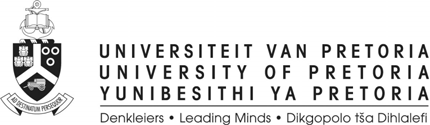 Dear StudentAPPLICATION FOR EXTENSION OF THE STUDY PERIODOur records indicate that you have not submitted examination copies and might thus be considering re- registration for the following year. In order to re-register, the following regulations apply:Master’s programmesYour registration for a third and subsequent years will only be renewed when the Student Administration of the Faculty receives a written motivation, including a timeline indicating potential completion date that is accepted by your supervisor and the head of department.Doctoral programmesRenewal of your registration for a fourth and subsequent years will only take place when the Student Administration of the faculty receives a written motivation, including a timeline indicating potential completion date that is supported by your supervisor and the head of department.Final approval by the Postgraduate Committee is required before the registration can be finalised.This might necessitate further discussion with your supervisor, head of department and the chairperson of the Postgraduate Committee.If the above applies to you, you can print the attached application form for the extension of the study period and submit with supporting documentation to your Student Administration by no later than 15 January of the following year.Appexp:20130512CBv01University of PretoriaApplication for extension of study periodMaster's degrees and doctoral studiesMaster's degrees and doctoral studiesMaster's degrees and doctoral studiesMaster's degrees and doctoral studiesMaster's degrees and doctoral studiesMaster's degrees and doctoral studies  Student number  Student numberStudy programmeStudy programmeNumber of years registered for degreeNumber of years registered for degreeTitleTitle  Initials and surname  Initials and surnamePostal addressPostal addressPostal addressPostal addressPostal addressPostal addressPostal addressPostal addressPostal addressPostal addressEmail addressEmail addressTelTelCellphoneCellphoneStudent (Attach motivation)Student (Attach motivation)Student (Attach motivation)Student (Attach motivation)Student (Attach motivation)Student (Attach motivation)  Planned date of completion  Planned date of completionSignatureSignatureDateDateSupervisor   Comments	Supervisor   Comments	Supervisor   Comments	Supervisor   Comments	Supervisor   Comments	Supervisor   Comments	(State special conditions)(State special conditions)(State special conditions)(State special conditions)UnofficialUnofficialFull-time  Part-time  Name of supervisor  Name of supervisor  Name of supervisor  Name of supervisorSignatureSignaturePlanned date of completionPlanned date of completionHead of departmentHead of departmentHead of departmentHead of departmentHead of departmentHead of department  Recommendation  Recommendation  Recommendation  Recommendation  Recommendation  RecommendationProgress acceptableNo communicationNo communicationReason for concernReason for concernReason for concernSignatureSignatureSignatureDateDateDateDean	DecisionDean	DecisionDean	DecisionDean	DecisionDean	DecisionDean	DecisionSignatureSignatureSignatureDateDateDate